Internal Controls Push NotificationsBackground: Provide Internal Control "Push" Notifications to units to identify if/when select internal control issues existReports are run monthly – units can opt in to receive notificationsIncludes links/directions on where/how to correct issueEliminates need to run multiple reports and search for internal control issuesDistribution: Notifications run the day after month end close (typically the 5th business day)Will receive an email with attached Excel Spreadsheet for each internal control topicCan be run at DeptlD or Dept Group level and will be aggregated at recipient levelUnits can request that multiple DeptlDs or Dept Groups go to the same user(s)New Feature:Indicators for items that have remained on Push Notifications for 6 or more consecutive months - added April 2021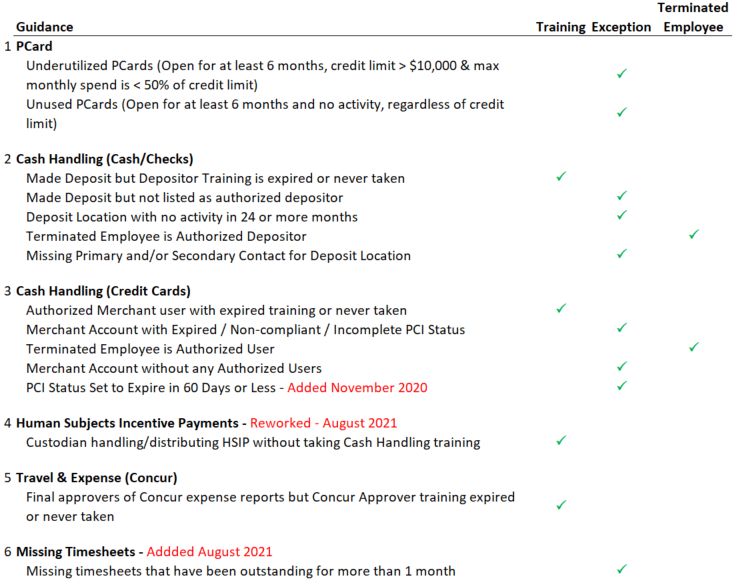 